السيرةالذاتية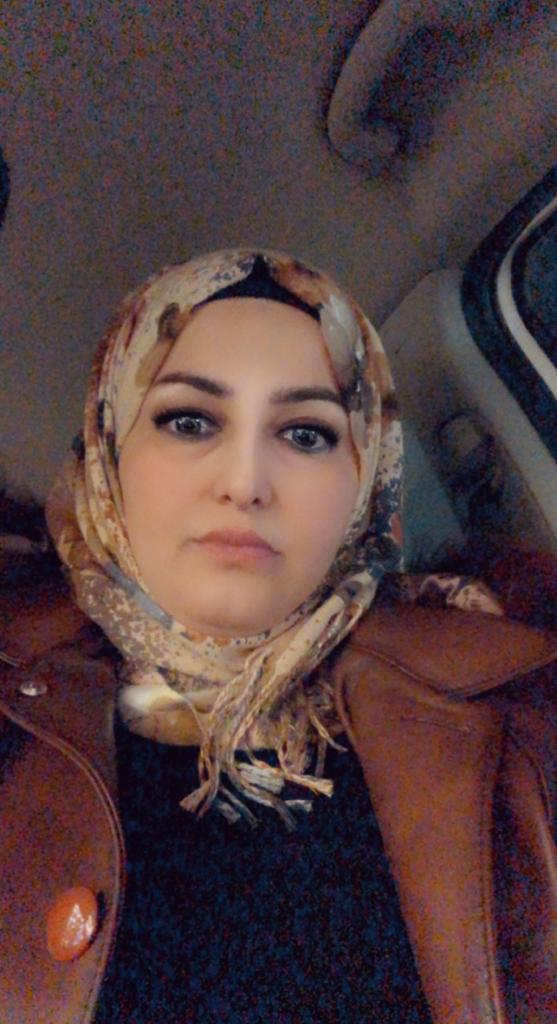 - الاسم الرباعي: يسرى هادي رشيد جمودي - تاريخ الولادة:1/4/1979- الشهادة: الدكتوراه                          تاريخ الحصول عليها: 28/7/2016- التخصص العام: اللغة العربية / االلغة    التخصص الدقيق: النحو والدلالة.- اللقب العلمي:     مدرس          تاريخ الحصول عليه: 26/10/2016- عدد سنوات الخدمة في التعليم العالي: 10سنوات - عدد سنوات الخدمة خارج التعليم العالي:لايوجد- البريد الالكتروني:dr.yusrahadi@gmahl.com      - الجهة المانحة للشهادة البكلوريوس:جامعة ديالى                        تاريخ منح الشهادة:2003 - الجهة المانحة لشهادة الماجستير: جامعة ديالى                               تاريخ منح الشهادة:  5/7 /2007- الجهة المانحة لشهادة الدكتوراه: جامعة ديالى                          تاريخ منح الشهادة: 28 / 7 /  2016- عنوان رسالة الماجستير: البحث النحوي في القاموس المحيط للفيروز آبادي (المتوفى 817هـ)- عنوان اطروحة الدكتوراه: الأثر الدلالي للوجوب النحوي في القرآن الكريم - الوظائف التي شغلها :الجامعات او المعاهد التي درس فيهاالمواضيع الدراسية التي قام بتدريسهاالاشراف على الرسائل والاطاريحالمؤتمرات والندوات العلمية والورش التي شارك فيها.الدورات التي شارك بها والتي اقامهاالمشروعات البحثية في مجالات التخصص لخدمة المجتمع  وتطويرالتعليم .المجلات العلمية و مجلات (impact factors) التي قام بالنشر فيهاابداعات او نشاطات حصل فيها على (جوائز/ شهادات تقديرية/كتب شكر)-  مساهمات في خدمة المجتمع- الحصول على درع الإنسانية من منظمة ميزان المرأة لتمكين المرأة والشبابنشاطات اخرىالإشراف على عدد من بحوث لطلبة المحلة الرابعة بدراستيها الصباحية والمسائية في قسم اللغة العربية.الإشراف على عدد من الطلبة المطبقين للمرحلة الرابعة بدراستيها الصباحية والمسائية في قسم اللغة العربية.تالوظيفةمكان العملالفترة من – الى1تدريسيةالتربية للعلوم الإنسانية\جامعة ديالى2009 ولحد الآن.2 تالجهة (الجامعة (الكلية)/ المعهد)الفترة من - الىملاحظات1.كلية التربية للعلوم الإنسانية\جامعة ديالى 2009 ولحد الآن .تالجامعةالكليةالقسمالمادةالسنة الدراسية1ديالىالتربية للعلوم الانسانية االلغة العربيةمنهج البحث العلمي وتحقيق النصوص20122ديالىالتربية للعلوم الانسانيةاللغة العربيةالكتاب القديم/المرحلة الثالثة20163ديالىالتربية للعلوم الانسانيةاللغة العربيةالكتاب القديم/المرحلة الثانية20174ديالىالتربية للعلوم الانسانيةاللغة العربيةالنحو العربي/ المرحلة الاولى20185ديالىالتربية للعلوم الانسانيةاللغة العربيةمنهج البحث العلمي وتحقيق النصوص20196ديالىالتربية للعلوم الإنسانيةاللغة العربيةمنهج البحث العلمي وتحقيق النصوص2020تالجامعةالكليةالقسمعنوان الرسالة او الاطروحةالسنة الدراسيةتالعنوانمكان الانعقادنوع المشاركة(بحث- حضور)السنة 1المؤتمر العلمي الدولي العاشر.كلية التربية للعلوم الصرفة\جامعة ديالىحضور20192.ندوة بعنوان(الحسين منهج للحياة وطريق للإنسانية)كلية التربية للعلوم الإنسانية\جامعة ديالىحضور20193.ندوة بعنوان( علما البيان والمعاني الاختلاف في المفهوم والتداخل في الوظيفة)كلية التربية للعلوم الإنسانية \جامعة ديالىحضور20194. ندوة بعنوان( تحليل النص رؤى وتطبيقات)كلية التربية للعلوم الإنسانية\جامعة ديالىحضور20195.المؤتمر العلمي الدولي( اللغة العربية والعالم الأفتراضي)كلية التربية\سامراءحضور20206.مؤتمر(الظواهر المجتمعية المعاصرة المهددة لكيان الأسرة)كلية العلوم السلامية\جامعة ديالىمشاركة وحضور    (بحث)20207.مؤتمر(رقمنة اللغة العربية ورهانات المستقبل)كلية التربية للعلوم الإنسانية\جامعة ديالىحضور20208.المؤتمر الاستشاري الزراعي العلمي الافتراضي الأولكلية الزراعة\جامعة كركوكحضور20209.ندوة بعنوان(العلاقات الاسرية في ظل البقاء المنزلي- جائحة كورونا إنموذجاً)كلية التربية للعلوم الإنسانية\ جامعة الموصلحضور202010.التعليم الإلكتروني والتعليم المدمج عبر منصات التعليم المختلفةرابطة التدريسيين التربويينحضور202011.الأليات التطبيقية لإدارة الاختبارات الإلكترونية في كلاس رومكلية التربية للعلوم الإنسانية\جامعة ديالىحضور202012.إدارة الاجتماعات باستخدامZOOMجامعة ذي قارحضور202013.إدارة المصادر والبحوث العلمية باستخدامMENDEHEYجامعة تكنولوجيا المعلومات والاتصالاتحضور202014.التفاعل العلمي عن طريق المنصات الإلكترونيةكلية الإمام الأعظم الجامعةحضور202015.دور الذكاء الاصطناعي في مواجهة الحياة الحديثةالتعليم المستمر\ جامعة ديالىحضور202016.المقيم الدولي للبحوث مؤسسةPUBLONS			حضور202017.مفهوم التعليم الإلكتروني والمنصات والتطبيقات السائدةمنظمة الأعيان للتنمية الأقتصاديةحضور202018.كيفية منع الغش في الاختبار الإلكترونيكلية اللغات\ جامعة بغدادحضور202019.الورشة التطويرية الثانيةكلية التربية للعلوم الإنسانية\جامعة ديالىحضور202020.تعنوان الدورة مكان الانعقادالسنة1.إلقاء محاضرة في التعليم المستمررئاسة جامعة ديالى20192.إلقاء محاضرة في دورة الترفيع الوظيفيكلية التربية للعلوم الإنسانية\جامعة ديالى20193.الكتابة الاكاديمية والنشر العلميجامعة الملك خالد20204.اعداد ونشر الأوراق العلميةالجمعية الأكاديمية السعودية\جامعة مانشستر2020تعنوان البحثمحل النشرالسنة1.الأثر الدلالي( دراسة في تأصيل المصطلح) مجلة ديالى20162.الآثر الدلالي للفصل النحوي الواجب بين(أمّا)وجوابها بالمبتدأ في القرآن الكريم مجلة الاستاذ\كلية تربية ابن رشد20163.من دلالات انفصال الضمير في العربيةمجلة ديالى2020تاسم المجلةالدولةعنوان البحثالعدد الذي نشر فيهالسنة1.ديالىالعراقالأثرالدلالي  الدلالي(دراسة في تأصيل المصطلح)7220162.الاستاذالعراقالأثر الدلالي للفصل النحوي الواجب بين(أما)وجوابها بالمبتدأ في القرآن الكريم.8720163.ديالىالعراقمن دلالات وجوب انفصال الضمير في الغربية852020ت نوع الابداع او النشاطما حصل عليه(جائزة/شهادة تقديرة/ كتاب شكر)الجهة المانحةالسنة1التعليم الإلكترونيكتاب شكر من الوزيروزارة التعليم العالي20202مشاركة في مؤتمر كلية العلوم الإسلامية\ ديالىكتاب شكر من العمادةكلية العلوم الأسلامية\ جامعة ديالى20203الحصول على الدكتوراهشهادة تقديريةكلية التبية للعلوم الإنسانية\جامعة ديالى20164الثقافة والتنمية المستدامةشهادة تقديريةمركز الفهرس العربي الموحد20205تطبيقات تخزين ومشاركة الملفات والإفادة من خدماتهاشهادة تقديريةالأمانة العامة للمكتبة المركزية \جامعة بغداد20206اعداد الأسئلة الإلكترونيةشهادة تقديريةبدن أكاديمي20207اعتمادية نشر البحوث في المجلات العلميةشهادة تقديريةمنظمة الأعيان للتنمية الأقتصادية20208الإطار العلمي لكتابة البحوثشهادة تقديريةكلية الإدارة والاقتصاد\ جامعة ديالى20209كيفية إدارة منصة التعليم الإلكترونيشهادة تقديريةكلية التربية للعلوم الإنسانية\جامعة البصرة202010خطوات التدريس التسعة في التعليم الإلكترونيشهادة تقديريةمعهد اعداد المدربين التقنيين202011اتصالات الجيل الخامسشهادة تقديريةالتعليم المستمر\ جامعة ديالى202012المجلات العالمية الرصينة والمفترسةشهادة تقديريةكلية الإدارة والاقتصاد\جامعة ديالى202013نشر روح التسامح والمحبة والسلامشكر وتقديرمجلة وقناة الموعد الجديد202014التعليم الإلكترونيشكر وتقديررئاسة الجامعة202015الدعائم النفسية مع جائحة كوروناشهادة تقديريةمؤسسة الكفاءات التربوية العراقية202016